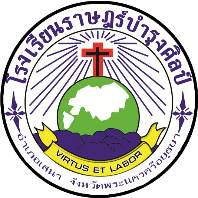 โรงเรียนราษฎร์บำรุงศิลป์แผนการเรียนรู้ที่____  กลุ่มสาระการเรียนรู้ __________________  ภาคเรียนที่____  ปีการศึกษา________หน่วยการเรียนรู้ เรื่อง_____________________________  วันที่สอน __________________      ชั้น ______การสร้างบรรยากาศ___________________________________________________________________________________Big PictureInterest (ทำไมน่าสนใจ?)_____________________________________________________________________________________________________________________________________________________________________Need (ทำไมต้องเรียน?)______________________________________________________________________________________________________________________________________________________________________Time (เวลาเท่าใด?)___________________________________________________________________________________Range (เรียนอะไร? อย่างไร?)	  1._________________________________________________________________________________________  	  2._________________________________________________________________________________________ 	  3._________________________________________________________________________________________สาระท้องถิ่น _____________________________________________________________________________________________________________________________________________________________________________Objective (เรียนแล้วได้อะไร?)   	 1.__________________________________________________________________________________________ 	 2.__________________________________________________________________________________________	 3.__________________________________________________________________________________________สมรรถนะของผู้เรียน
 ความสามารถในการคิด        ความสามารถในการแก้ปัญหา     ความสามารถในการใช้ทักษะชีวิต	 ความสามารถในการสื่อสาร   ความสามารถในการใช้เทคโนโลยี	คุณค่าพระวรสาร/อัตลักษณ์ของโรงเรียนคุณลักษณะอันพึงประสงค์การนำเข้าสู่บทเรียน เกม                   สื่อ        	           นิทาน	                แผนภาพ	        บทความ/ข่าว  รูปแบบการสอน / วิธีการสอน กระบวนการเรียนการสอน (บรรยาย/ ทดลอง/ สารสนเทศ/ การสาธิต/ การฝึกปฏิบัติจริง/ เพลง/ อภิปราย/ นักเรียนอ่านจากหนังสือ/ บทบาทสมมติ/ นิทาน/ ชมภาพยนตร์/ นักเรียนนำเสนอผลงาน/ กิจกรรมกลุ่ม/ เกมส์/ ทำแบบฝึกหัด/ ใบงาน/ การเขียนบรรยาย/ เชิญวิทยากร/ คลิปสั้นๆ/ อื่นๆ)SEE	(สร้างประสบการณ์อะไร? อย่างไร?)1. ________________________________________________________________________________________________________________________________________________________________2. ____________________________________________________________________________
____________________________________________________________________________________3. ____________________________________________________________________________
____________________________________________________________________________________JUDGE	    (วินิจฉัยตามกฎ/ ทฤษฎีใด?)1. ________________________________________________________________________________________________________________________________________________________________2. ____________________________________________________________________________
____________________________________________________________________________________3. ____________________________________________________________________________
____________________________________________________________________________________ACT	(ลงมือทำอะไร? อย่างไร?)1. ________________________________________________________________________________________________________________________________________________________________2. ____________________________________________________________________________
____________________________________________________________________________________3. ____________________________________________________________________________
____________________________________________________________________________________การไตร่ตรอง (Reflection)	 เดี่ยว	     กลุ่มสื่อ  อุปกรณ์  และแหล่งที่มาข้อมูล____________________________________________________________________________________________________________________________________________________________________________________________________________________________________________________________การวัดและประเมินผล	วิธีการประเมิน	               ลงชื่อ ................................................... ครูผู้สอน     ลงชื่อ ................................................... ผู้ตรวจแผนการสอน      	         (                                                  )      (                                                   )					                     	       วันที่ตรวจ ……../ ……../ ………บันทึกหลังสอน (ความพึงพอใจ, อุปสรรค, การแก้ปัญหา, ปัญหาที่ยังแก้ไม่ได้)ห้อง_______________________________________________________________________________________________________________________________________________________________________________ห้อง_______________________________________________________________________________________________________________________________________________________________________________ห้อง_______________________________________________________________________________________________________________________________________________________________________________ห้อง_______________________________________________________________________________________________________________________________________________________________________________ห้อง_______________________________________________________________________________________________________________________________________________________________________________  	ลงชื่อ ................................................... ครูผู้สอน     ลงชื่อ ................................................... ผู้ตรวจแผนการสอน      	         (                                                  )       (                                                   )					                     	       วันที่ตรวจ ……../ ……../ ……… ความเชื่อศรัทธา ความจริง ความหวัง มุ่งสู่ความเป็นเลิศแห่งตน การงาน / หน้าที่ อิสรภาพ ความซื่อตรง ความเรียบง่าย / ความพอเพียง   ความยุติธรรม อภัย การรับใช้	 ความเป็นหนึ่ง / ความเป็นชุมชน ความรัก เมตตา ความกตัญญูรู้คุณ        ความเคารพ / ศักดิ์ศรี สันติ / การคืนดี ความยินดี ความสุภาพถ่อมตน การพิศเพ่งสิ่งสร้าง / รักษ์ธรรมชาติ การไตร่ตรอง / ภาวนา    มโนธรรม / วิจารณญาณ / ความกล้าหาญเชิงศีลธรรม การไตร่ตรอง / ภาวนา    มโนธรรม / วิจารณญาณ / ความกล้าหาญเชิงศีลธรรม การไตร่ตรอง / ภาวนา    มโนธรรม / วิจารณญาณ / ความกล้าหาญเชิงศีลธรรม การไตร่ตรอง / ภาวนา    มโนธรรม / วิจารณญาณ / ความกล้าหาญเชิงศีลธรรม รักชาติ ศาสน์ กษัตริย์  ซื่อสัตย์สุจริต   มีวินัย  	 ใฝ่รู้ใฝ่เรียน	 อยู่อย่างพอเพียง มุ่งมั่นในการทำงาน รักความเป็นไทย   มีจิตสาธารณะ   รักและรับใช้  Project based (ใช้โครงการเป็นหลัก) Problem based (ใช้ปัญหาเป็นหลัก) Cooperative learning STEM Education อื่นๆ ________________________ สร้างสถานการณ์      คำถาม	 อภิปราย/แบ่งปัน เขียนบันทึก วาดรูป ภาวนา นั่งเงียบๆ/ทบทวน mind map อื่นๆ  ________________________________________________________________________________________ อื่นๆ  ________________________________________________________________________________________ อื่นๆ  ________________________________________________________________________________________ อื่นๆ  ________________________________________________________________________________________ ประเมินเป็นทางการ  การประเมินอย่างไม่เป็นทางการ แบบทดสอบ แบบทดสอบตอบคำถาม   mind map	         ทำรายงาน	 การสังเกต  อื่นๆ _________________________________________________________________  อื่นๆ _________________________________________________________________  อื่นๆ _________________________________________________________________  อื่นๆ _________________________________________________________________